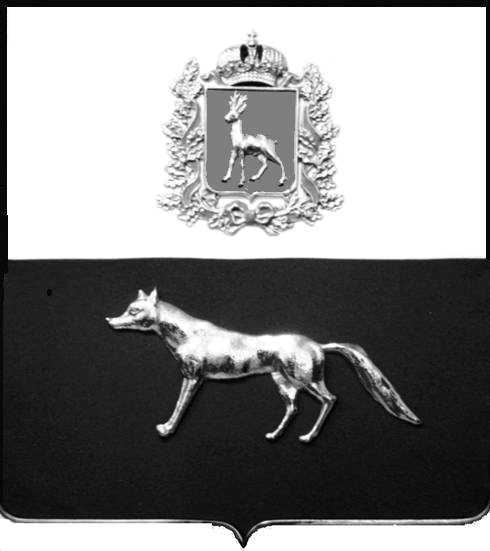 В соответствии с Бюджетным кодексом Российской Федерации,  Федеральным законом от 06.10.2003 № 131-ФЗ «Об общих принципах организации местного самоуправления в Российской Федерации», постановлением Правительства Самарской области от 25.03.2019 года №165 «О внесении изменений в постановление Правительства Самарской области от 27.11.2013 года №681 «Об утверждении государственной программы Самарской области «Развитие информационно - телекоммуникационной инфраструктуры Самарской области» на 2014 – 2021 годы»,  постановлением  Администрация муниципального района СергиевскийПОСТАНОВЛЯЕТ:1. Создать Комиссию по рассмотрению документов  на выдачу компенсации в 2019 году расходов гражданам, отнесенным к социально незащищенным категориям населения Самарской области, на приобретение пользовательского оборудования для приема сигнала эфирного цифрового наземного телевизионного вещания общероссийских обязательных общедоступных телеканалов и (или) радиоканалов на территории муниципального района Сергиевский Самарской области и рассмотрению документов о включении в список граждан, нуждающихся в установке спутникового оборудования для приема ЦТВ.2. Утвердить Положение о Комиссии по рассмотрению документов  на выдачу компенсации в 2019 году расходов гражданам, отнесенным к социально незащищенным категориям населения Самарской области, на приобретение пользовательского оборудования для приема сигнала эфирного цифрового наземного телевизионного вещания общероссийских обязательных общедоступных телеканалов и (или) радиоканалов на территории муниципального района Сергиевский Самарской области и рассмотрению документов о включении в список граждан, нуждающихся в установке спутникового оборудования для приема ЦТВ согласно приложению №1.        3.   Утвердить состав Комиссии по рассмотрению документов  на выдачу компенсации в 2019 году расходов гражданам, отнесенным к социально незащищенным категориям населения Самарской области, на приобретение пользовательского оборудования для приема сигнала эфирного цифрового наземного телевизионного вещания общероссийских обязательных общедоступных телеканалов и (или) радиоканалов на территории муниципального района Сергиевский Самарской области и рассмотрению документов о включении в список граждан, нуждающихся в установке спутникового оборудования для приема ЦТВ согласно приложению №2.4.  Опубликовать настоящее постановление в газете «Сергиевская трибуна». 5. Настоящее постановление вступает в силу со дня его официального опубликования.6. Контроль за выполнением настоящего постановления возложить на Первого заместителя Главы муниципального района Сергиевский Екамасова А.И.Глава муниципального района Сергиевский                                            А.А.ВеселовЛукьянова Л.Н.8(84655)2-15-35Приложение №1  к  постановлению администрации                                                                                                                              муниципального района Сергиевский  №______ от «____»__________2013г.ПОЛОЖЕНИЕО Комиссии по рассмотрению документов  на выдачу компенсации в 2019 году расходов гражданам, отнесенным к социально незащищенным категориям населения Самарской области, на приобретение пользовательского оборудования для приема сигнала эфирного цифрового наземного телевизионного вещания общероссийских обязательных общедоступных телеканалов и (или) радиоканалов на территории муниципального района Сергиевский Самарской области и рассмотрению документов о включении в список граждан, нуждающихся в установке спутникового оборудования для приема ЦТВОбщие положения         1.1. Настоящее Положение определяет цели создания, задачи, состав и порядок деятельности Комиссии по рассмотрению документов  на выдачу компенсации в 2019 году расходов гражданам, отнесенным к социально незащищенным категориям населения Самарской области, на приобретение пользовательского оборудования для приема сигнала эфирного цифрового наземного телевизионного вещания общероссийских обязательных общедоступных телеканалов и (или) радиоканалов на территории муниципального района Сергиевский Самарской области и рассмотрению документов о включении в список граждан, нуждающихся в установке спутникового оборудования для приема ЦТВ (далее - Комиссия).        1.2. Комиссия в своей деятельности руководствуется Бюджетным кодексом Российской Федерации,  Федеральным законом от 06.10.2003 № 131-ФЗ «Об общих принципах организации местного самоуправления в Российской Федерации», постановлением Правительства Самарской области от 25.03.2019года №165 «О внесении изменений в постановление Правительства Самарской области от 27.11.2013 года №681 «Об утверждении государственной программы Самарской области «Развитие информационно - телекоммуникационной инфраструктуры Самарской области» на 2014 – 2021 годы», муниципальными правовыми актами муниципального района Сергиевский и настоящим Положением.        1.3 Комиссия  создается в целях рассмотрения документов и принятия решения о компенсации (отказе в компенсации) в 2019 году расходов гражданам, отнесенным к социально незащищенным категориям населения Самарской области, на приобретение пользовательского оборудования для приема сигнала эфирного цифрового наземного телевизионного вещания общероссийских обязательных общедоступных телеканалов и (или) радиоканалов на территории муниципального района Сергиевский Самарской области  и рассмотрению документов о включении в список граждан, нуждающихся в установке спутникового оборудования для приема ЦТВ.       1.4. Комиссия состоит из председателя, заместителя, секретаря и членов комиссии. Задачи Комиссии 2.1. Основными задачами Комиссии являются:       	       - рассмотрение документов на выдачу компенсации в 2019 году расходов гражданам, отнесенным к социально незащищенным категориям населения Самарской области, на приобретение пользовательского оборудования для приема сигнала эфирного цифрового наземного телевизионного вещания общероссийских обязательных общедоступных телеканалов и (или) радиоканалов на территории муниципального района Сергиевский Самарской области;               - принятие решения о выдаче (отказе) компенсации в 2019 году расходов гражданам, отнесенным к социально незащищенным категориям населения Самарской области, на приобретение пользовательского оборудования для приема сигнала эфирного цифрового наземного телевизионного вещания общероссийских обязательных общедоступных телеканалов и (или) радиоканалов на территории муниципального района Сергиевский Самарской области;	    - рассмотрение документов о включении в список граждан, нуждающихся в установке спутникового оборудования для приема ЦТВ;	    - принятие решения о включении (отказе) в список граждан, нуждающихся в установке спутникового оборудования для приема ЦТВ;3.  Полномочия Комиссии		   3.1. Комиссия вправе запрашивать и получать в установленном законодательством Российской Федерации порядке от органов исполнительной и законодательной власти всех уровней, органов местного самоуправления, а также от заинтересованных организаций (предприятий, учреждений) информацию и материалы, необходимые для осуществления возложенных на Комиссию задач.3.2.  Члены Комиссии обладают равными правами при рассмотрении вопросов, связанных с осуществлением возложенных на Комиссию задач. Члены Комиссии вправе:- участвовать в подготовке заседаний Комиссии;- предварительно, до заседания Комиссии, знакомиться с вопросами, вносимыми на рассмотрение комиссии;- участвовать в обсуждении рассматриваемых Комиссией вопросов и вносить по ним предложения;- участвовать в голосовании при принятии решений по рассматриваемым Комиссией вопросам.3.3.  Члены Комиссии обязаны:- знать и руководствоваться в своей деятельности  требованиями законодательства Российской Федерации и настоящего Положения;-  лично присутствовать на заседаниях Комиссии.3.4. Председатель Комиссии пользуется полномочиями члена Комиссии, а также:- осуществляет руководство деятельностью Комиссии и обеспечивает выполнение настоящего Положения;-  председательствует на заседаниях Комиссии и организует ее работу; - утверждает повестку каждого заседания Комиссии;- назначает заседания Комиссии;-  открывает и ведет заседания Комиссии, объявляет перерывы;- подписывает протоколы заседаний Комиссии;- осуществляет иные действия в соответствии с законодательством Российской Федерации  и настоящим Положением.3.5. Заместитель председателя Комиссии пользуется  полномочиями члена комиссии, а также:- организует предварительную подготовку вопросов, подлежащих рассмотрению на заседаниях Комиссии;- выполняет поручения председателя Комиссии;- исполняет обязанности председателя Комиссии в его отсутствие или при невозможности выполнения им своих обязанностей.3.6. Секретарь Комиссии  пользуется полномочиями члена Комиссии, а также:- осуществляет подготовку вопросов, подлежащих рассмотрению на заседаниях Комиссии;-  выполняет поручения председателя  Комиссии, его заместителя;-  осуществляет техническое обслуживание работы Комиссии;- ведет  делопроизводство Комиссии;- осуществляет подготовку и оформление протоколов заседаний Комиссии;- оповещает членов Комиссии и лиц, участвующих в заседаниях Комиссии, о времени,  месте и дате проведения Комиссии;- осуществляет подготовку  распоряжения Администрации муниципального района Сергиевский о выдаче (отказе) компенсации в 2019 году расходов гражданам, отнесенным к социально незащищенным категориям населения Самарской области, на приобретение пользовательского оборудования для приема сигнала эфирного цифрового наземного телевизионного вещания общероссийских обязательных общедоступных телеканалов и (или) радиоканалов на территории муниципального района Сергиевский Самарской области;-осуществляет подготовку распоряжения о формировании списка граждан, нуждающихся в установке спутникового оборудования для приема ЦТВ;- осуществляет иные действия организационно-технического характера в соответствии с законодательством Российской Федерации  и настоящим Положением.4. Заседания Комиссии и порядок принятия решений4.1. Формой работы Комиссии является заседание.4.2. Секретарь Комиссии по поручению председателя или заместителя председателя Комиссии не менее чем за 3 дня оповещает ее членов о времени и месте проведения заседания, вопросах, выносимых на рассмотрение комиссии.4.3.Заседания Комиссии проводятся по мере необходимости. В случае невозможности присутствия на заседании член комиссии заблаговременно сообщает об этом секретарю комиссии.4.4.Заседания Комиссии считаются правомочными, если на них присутствуют более 50 процентов общего числа ее членов.4.5     Решения Комиссии принимаются простым большинством голосов членов Комиссии, принявших участие в заседании.  Каждый член Комиссии имеет один голос. При равенстве голосов  решение принимается председателем Комиссии.4.6.  Решения Комиссии в день их принятия оформляются протоколами, которое подписывают члены Комиссии, принявшие участие в заседании.4.7. Организационно-техническое и информационное обеспечение деятельности Комиссии осуществляется администрацией муниципального района Сергиевский Самарской области.4.8. Решения Комиссии могут быть обжалованы в установленном законодательством порядке.Приложение №2  к  постановлению администрации   муниципального района Сергиевский  №______ от «____»__________2019г.СОСТАВ  КОМИССИИ ПО РАССМОТРЕНИЮ ДОКУМЕНТОВ  НА ВЫДАЧУ КОМПЕНСАЦИИ В 2019 ГОДУ РАСХОДОВ ГРАЖДАНАМ, ОТНЕСЕННЫМ К СОЦИАЛЬНО НЕЗАЩИЩЕННЫМ КАТЕГОРИЯМ НАСЕЛЕНИЯ САМАРСКОЙ ОБЛАСТИ, НА ПРИОБРЕТЕНИЕ ПОЛЬЗОВАТЕЛЬСКОГО ОБОРУДОВАНИЯ ДЛЯ ПРИЕМА СИГНАЛА ЭФИРНОГО ЦИФРОВОГО НАЗЕМНОГО ТЕЛЕВИЗИОННОГО ВЕЩАНИЯ ОБЩЕРОССИЙСКИХ ОБЯЗАТЕЛЬНЫХ ОБЩЕДОСТУПНЫХ ТЕЛЕКАНАЛОВ И (ИЛИ) РАДИОКАНАЛОВ НА ТЕРРИТОРИИ МУНИЦИПАЛЬНОГО РАЙОНА СЕРГИЕВСКИЙ САМАРСКОЙ ОБЛАСТИ И РАССМОТРЕНИЮ ДОКУМЕНТОВ О ВКЛЮЧЕНИИ В СПИСОК ГРАЖДАН, НУЖДАЮЩИХСЯ В УСТАНОВКЕ СПУТНИКОВОГО ОБОРУДОВАНИЯ ДЛЯ ПРИЕМА ЦТВПредседатель комиссии		Екамасов А.И.Первый заместитель  Главымуниципального района СергиевскийСамарской областиЗаместитель председателя		Зеленина С.Н.Заместитель  Главы муниципального района СергиевскийСамарской областиСекретарь комиссии                       Щепакина Н.А.Ведущий специалист информационныхтехнологий и связи организационного управления  администрации муниципального района СергиевскийСамарской областиЧлены комиссии				Пикало М.А.						Руководитель Организационного 						управления администрации						муниципального района Сергиевский						Самарской областиПанфилова Н.В.Руководитель правового управленияАдминистрации муниципальногорайона СергиевскийСамарской областиГерасименков В.В.Директор Муниципального бюджетного учреждения «Многофункциональный центр предоставления государственных и муниципальных услуг» муниципального района Сергиевский Самарской области (по согласованию)Байтуганова Н.И.начальник отдела бухгалтерии администрации муниципального района Сергиевской Самарской областиСкворцов В.И. начальник отдела информационных технологий и связи организационного управления администрации муниципального района Сергиевский Самарской областиО создании  Комиссии по рассмотрению документов  на выдачу компенсации в 2019 году расходов гражданам, отнесенным к социально незащищенным категориям населения Самарской области, на приобретение пользовательского оборудования для приема сигнала эфирного цифрового наземного телевизионного вещания общероссийских обязательных общедоступных телеканалов и (или) радиоканалов на территории муниципального района Сергиевский Самарской области и рассмотрению документов о включении в список граждан, нуждающихся в установке спутникового оборудования для приема ЦТВ 